Образац 4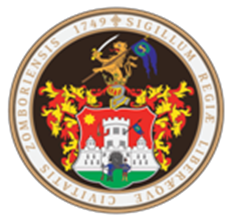 ЈАВНИ ПОЗИВЗА СУФИНАНСИРАЊЕ ПРОГРАМА / ПРОЈЕКАТА УДРУЖЕЊА У ОБЛАСТИ СОЦИЈАЛНЕ И ЗДРАВСТВЕНЕ ЗАШТИТЕ ПРИЛОГ 4 – НАРАТИВНИ БУЏЕТУ табели у продужетку наведене су буџетске линије. У пољима испод сваке од њих треба детаљно образложити све трошкове који припадају тој линији, при чему их треба наводити у складу са њиховим редоследом у табеларном буџету. Ако имате потребе, у последњем пољу наведите напомене и коментаре у вези са трошковима програма/пројекта. Потпис и печат овлашћеног лица:_____________________________НАРАТИВНИ БУЏЕТНАРАТИВНИ БУЏЕТПодносилац програма/пројектаНазив програма/пројектаТрајање програма у месецимаИзнос који се тражи од града СомбораУкупни трошкови програма1. ЉУДСКИ РЕСУРСИ2. ПУТНИ ТРОШКОВИ - ПРЕВОЗ3. ТРОШКОВИ НАБАВКЕ ОПРЕМЕ4. ЛОКАЛНА КАНЦЕЛАРИЈА/ТРОШКОВИ ПРОГРАМА5. ОСТАЛИ ТРОШКОВИ, УСЛУГЕНАПОМЕНЕ И КОМЕНТАРИ: